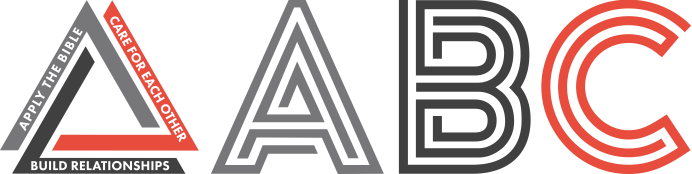 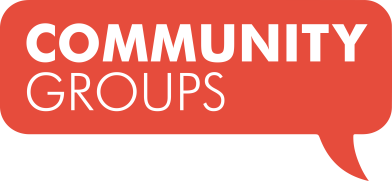 The Slumbering Church - Sardis	November 12, 2017Revelation 3:1-6	Community Group Discussion QuestionsICEBREAKER (5-10 Minutes)Share your name and answer the following icebreaker: What time do you normally get up in the morning? Are you a morning person or night owl?OPENING THE DISCUSSION (5-10 Minutes)Looking back at your program notes or the Northridge App notes from this week’s teaching, what one thing most resonated with or challenged you?When in your life would you say your faith was most alive?Drew shared 5 things that kill churches:1. Lacking love. 2. Losing a passion for prayer. 3. Losing an ear for truth. 4. Tolerating sin. 5. Stop taking risks for the gospel.Which one of these would you say is the biggest killer?What are some other things that might deaden the life of a church? Share a time you took a risk for the gospel. How did that experience impact you?DIGGING DEEPER (10 Minutes)Read Jesus’ letter to the church in Sardis found in Revelation 3:1-6.What statements from Jesus’ letter raise the biggest questions or concerns for you?Read Revelation 3:2-3 again.In what area of your life do you think Jesus would tell you to wake up?Read Revelation 3:3 again. Jesus tells the church of Sardis to remember what they have received and heard.What are some ways Christians can best remember the Gospel to keep their faith alert?Drew shared that the city of Sardis was destroyed twice by armies because they put their security in the cliffs around them instead of staying alert.What areas of your life do you find you place more security in than in God?APPLYING IT (10-20 Minutes) (You may want to discuss these in prayer time)Drew asked the question “Are you spiritually awake today?”Would you say you are spiritually alert or spiritually lethargic?What is one thing you can do over the holidays to awaken your faith or keep it vibrant?How are you progressing with your growth goal for this trimester? What do you need to do to take that step?